Consorzio 6 Toscana Sud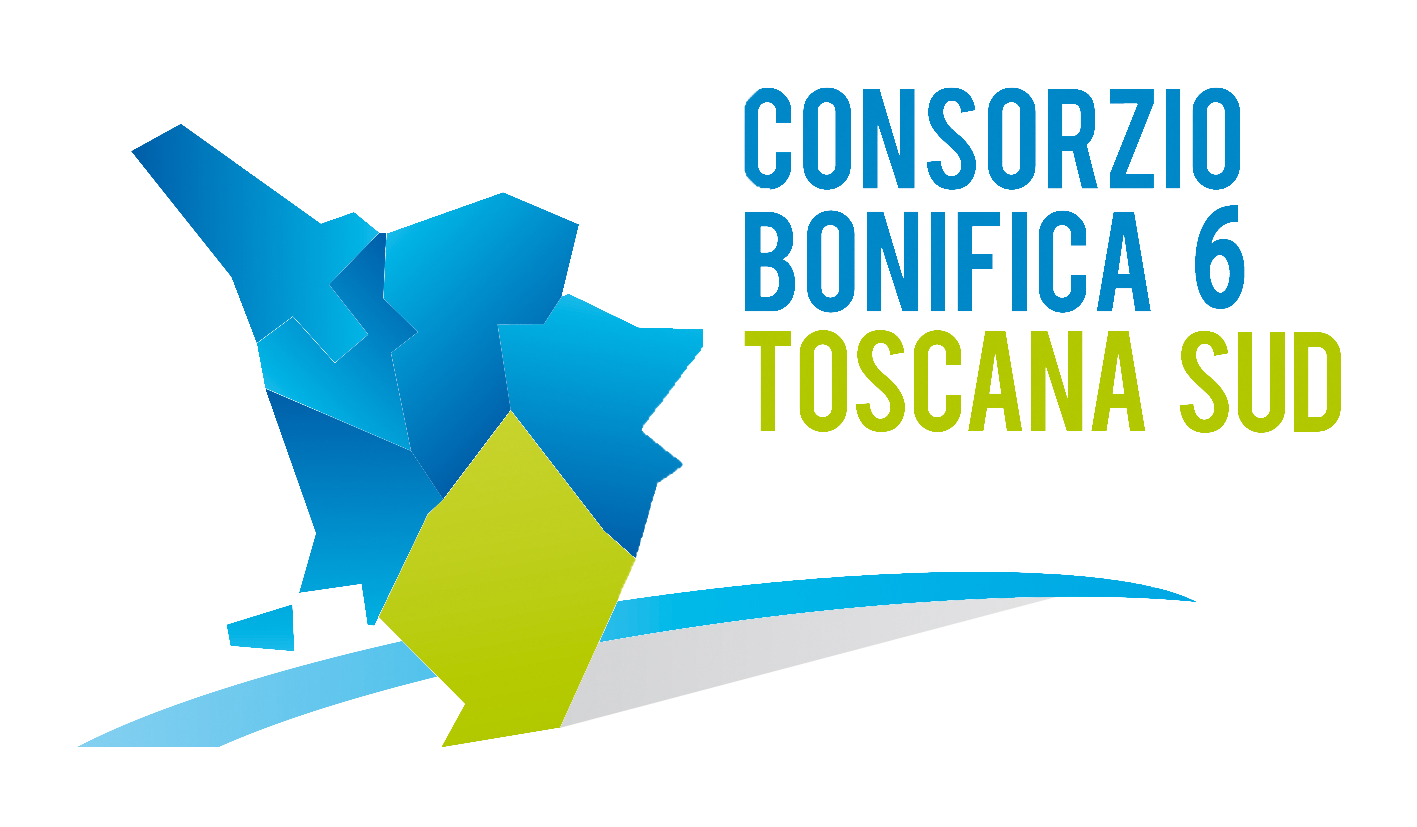 Viale Ximenes n. 3 – 58100 Grosseto - tel. 0564.22189     bonifica@pec.cb6toscanasud.it   -   www.cb6toscanasud.it     Codice Fiscale  01547070530  DIRETTORE GENERALEDecreto  N. 69  –  Data Adozione   18/08/2015Atto Pubblicato su Banca Dati escluso/i allegato/iOGGETTO: Approvazione Certificato di Regolare Esecuzione “PERIZIA n°031- FONDI DI RISERVA PSR 2007-2013 MIS.226 - LAVORI   DI  RIPRISTINO DI UNA BRIGLIA PASSANTE SUL TORRENTE CAESE ED OPERE COMPLEMENTARI - COMUNE DI SEMPRONIANO. CUP B49D15000090002Numero proposta:   -Allegati: Certificato di Regolare Esecuzione PERIZIA N° 031DECRETO DEL DIRETTORE  GENERALE N. 69 DEL  18 AGOSTO 2015L’anno duemilaquindici il giorno 18 del mese di Agosto alle ore 17.00 presso la sede del Consorzio in Grosseto, viale Ximenes n. 3IL DIRETTORE GENERALEVista la Legge Regionale n. 79 del 27.12.2012;Visto il Decreto del Presidente n. 223 del 22 Gennaio 2015 con il quale è stato assunto l’Arch. Fabio Zappalorti con la qualifica di Direttore Generale del Consorzio 6 Toscana Sud a far data dal 01 Febbraio 2015;  Visto il vigente Statuto Consortile approvato con delibera n. 6 dell’Assemblea consortile seduta n. 2 del 29/04/2015 e pubblicato sul B.U.R.T Parte Seconda n. 20 del 20/05/2015 Supplemento n. 78;   Visto in particolare l’Art. 39 lettera e) del Vigente Statuto;Visto il D.Lgs. 12 aprile 2006, n. 163 “Codice dei contratti di lavori, servizi e forniture;Visto il D.P.R. 5 ottobre 2010, n. 207 “Regolamento di esecuzione e attuazione del Decreto Legislativo n. 163/2006;Vista la L.R. 13 luglio 2007, n. 38 “Norme in materia di contratti pubblici e relative disposizioni sulla sicurezza e regolarità del lavoro” e successive modifiche ed integrazioni;Vista la L. 241/1990 “Nuove norme in materia di procedimento amministrativo e di diritto di accesso ai documenti amministrativi”;Vista la Delibera della R. T. 693 del 04.08.2014 avente per oggetto L.R. 27/12/2012 n. 79 e L.R. 21/03/2000 n. 39 e c.m. e i.. Definizione delle competenze di Consorzi di bonifica, Unioni di Comuni e Province per l'attuazione di interventi di difesa del territorio." con la quale sono stati individuati gli Enti territoriali competenti alla presentazione delle domande di aiuto e loro tipologie; Vista la comunicazione della Regione Toscana con la quale si disponeva l'ulteriore attivazione del Fondo di Riserva e contestualmente si invitavano le Amministrazioni interessate alla predisposizione del relativo programma;Considerato che sulla base di quanto previsto dal Decreto della R.T. n. 5274 del 13.11.2014 riguardo alle fasi del procedimento, l'ufficio Tecnico del Consorzio 6 Toscana Sud ha ritenuto opportuno di redigere, in data 10.12.2014, un Progetto Preliminare denominato " PERIZIA 031 - FONDI DI RISERVA PSR 2007-2013 MIS.226 - LAVORI   DI  RIPRISTINO DI UNA BRIGLIA PASSANTE SUL TORRENTE CAESE ED OPERE COMPLEMENTARI - COMUNE DI SEMPRONIANO. CUP B49D15000090002." dell'importo complessivo di Euro 134.200,00, approvato con Decreto del Presidente n. 213 del 18.12.2014;Visto il Decreto n. 198 del 25.11.2014 dove si approvava il piano degli interventi relativo al Reg.CE 1698/05 - PSR Toscana 2007-2013 - Reg. (UE) n.1310/2013 - Misura 226 "Ricostruzione del potenziamento forestale ed interventi preventivi" - Fondo di riserva. Ripristino dei danni provocati dagli eventi meteorologici di cui alle DGR n. 653/2014 n. 793/2014, n. 900/2014, n. 990/2014 -Approvazione programmi degli interventi ammissibili e finanziabili;Vista la comunicazione della Regione Toscana con la quale si disponeva l'ulteriore attivazione del Fondo di Riserva e contestualmente si invitavano le Amministrazioni interessate alla predisposizione del relativo programma;Visto l'inserimento delle domande sul portale ARTEA nei termini prefissati;Preso atto del Decreto Dirigenziale n. 6075 del 15.12.2014 che approva il programma presentato e dichiara ammissibili e finanziabili i singoli interventi;Considerato che, sulla base delle direttive di cui al precedente punto, l'ufficio Tecnico del Consorzio 6 Toscana Sud ha redatto in data 10.02.2015 il Progetto Definitivo-Esecutivo denominato "PERIZIA 031 - FONDI DI RISERVA PSR 2007-2013 MIS.226 – LAVORI DI RIPRISTINO DI UNA BRIGLIA PASSANTE SUL TORRENTE CAESE ED OPERE COMPLEMENTARI - COMUNE DI SEMPRONIANO. CUP B49D15000090002" variandone l'importo da Euro 134.200,00 a Euro 100.000,00 approvato con Decreto del Presidente del Consorzio 6 Toscana Sud n. 236 del 20.02.2015;Considerato che in data 16.03.2015 è stata convocata la Conferenza dei Servizi Decisoria, presso la Sede del Consorzio 6 Toscana Sud, per l'acquisizione di tutti i pareri e autorizzazioni necessarie per l'esecuzione dei lavori in oggetto;Visto il verbale della Conferenza dei Servizi del 16.03.2015 e i pareri favorevoli pervenuti e rilasciati in sede di Conferenza dei Servizi Decisoria dagli Enti interessati compresi quelli rilasciati con prescrizioni;Visto la dichiarazione di cantierabilità del R.U.P. Arch. Fabio Zappalorti redatta in data 13.04.2015 per i lavori in oggetto;Visto il Decreto del Presidente del 21.04.2015 n. 273 dove si chiudeva il procedimento amministrativo relativo alla cantierabilità dei lavori di cui al progetto "PERIZIA 031 - FONDI DI RISERVA PSR 2007-2013 MIS.226 - LAVORI   DI  RIPRISTINO DI UNA BRIGLIA PASSANTE SUL TORRENTE CAESE ED OPERE COMPLEMENTARI - COMUNE DI SEMPRONIANO. CUP B49D15000090002" e si disponeva altresì di avvalersi per l'esecuzione dei lavori delle Cooperative Forestali e dei loro Consorzi con sede ed attività prevalente nei territori montani della Regione Toscana;Visto il verbale per la valutazione dell'offerta del 28.04.2015 con il quale è stata dichiarata aggiudicataria provvisoria del lavoro la Soc. Coop. Agricola Cooperative Forestali Toscana Verde C.T.V.., con sede in Castelnuovo di Garfagnana (LU), via E. Fermi 27, partita iva 00787960525, che ha presentato offerta pari a € 77.132,19 e che effettuate le verifiche di legge di cui all'art.1 l9 comma 2 del D.P.R. 207/2010 risulta essere pari ad € 60.112,57, oltre al costo della manodopera € 16.140,10 e agli oneri per l'attuazione dei piani di sicurezza di € 879,52, pari ad un ribasso sull'elenco prezzi posto a base di gara del 3,10%;Visto l'esito positivo del possesso dei requisiti di ordine generale e capacità tecnico - organizzativa, ai sensi della vigente normativa regolamentata dal D. Lgs. 163/2006 ss.mm.ii. e dal D.P.R. 20712010 e ss.mm.ii.;Visto il Decreto del Presidente n. 286 del 08.05.2015 con il quale si approva definitivamente l’esecuzione dei lavori in oggetto alla Soc. Coop. Agricola Cooperative Forestali Toscana Verde C.T.V.., con sede in Castelnuovo di Garfagnana (LU), via E. Fermi 27, partita iva 00787960525, che ha offerto un ribasso del 3,10%, per l’importo di € 77.132,19 oltre IVA, oltre agli importi non soggetti a ribasso, pari ad € 16.140,10, oltre l'IVA di legge, per ciò che concerne il Costo della manodopera (MDO) ed € 879,52, oltre l'IVA di legge, per quanto riguarda gli Oneri della sicurezza (OS), per un importo complessivo di € 77.132,19;Visto la a stipula del contratto di scrittura privata con l'impresa Soc. Coop. Agricola Cooperative Forestali Toscana Verde C.T.V. stipulato in data 08/05/2015 prot. n°3557;Preso atto che la Soc. Coop. Agricola Cooperative Forestali Toscana Verde C.T.V. si avvarrà per l'esecuzione dei lavori della Consorziata Coop. Agricola di Conduzione e Servizi Guido Boscaglia con sede in Santa Fiora (GR), loc. Fontespilli snc, Bagnolo partita iva 00248860520;Visto il verbale di consegna e inizio dei lavori redatto in data 08.05.2015;Considerato che i lavori dovevano essere eseguiti in 45 giorni utili consecutivi dalla data del verbale di inizio lavori e perciò non oltre il 21.06.2015, come previsto dal Capitolato Speciale di Appalto;Visto il verbale di ultimazione dei lavori redatto in data 19.06.2015;Considerato che, i lavori sono finalizzati a migliorare la funzionalità delle opere in progetto e dei lavori previsti;Viste le disposizioni di cui al D.lgs. n° 163/2006 e del D.P.R. 207/2011 e s.m.i. in materia di lavori pubblici;Preso atto dei pareri del Responsabile del Procedimento e del Direttore Generale sul procedimento tecnico-amministrativo in oggetto;D E C R E T Adi approvare il Certificato di Regolare Esecuzione della “PERIZIA N° 031 – FONDI DI RISERVA PSR 2007-2013 MIS.226 - LAVORI   DI  RIPRISTINO DI UNA BRIGLIA PASSANTE SUL TORRENTE CAESE ED OPERE COMPLEMENTARI - COMUNE DI SEMPRONIANO. CUP B49D15000090002” redatto, ai sensi dell’ Art. 141 Dlgs n° 163/2006 e art 215 del D.P.R. 207/2010, in data 11.08.2015 ed allegato al presente decreto;di trasmettere, per il seguito di competenza, copia di tale atto all’Ufficio della Regione Toscana  Direzione Generale.                                                                                  di pubblicare il presente decreto sul sito internet del Consorzio.			IL DIRETTORE GENERALE(Arch. Fabio Zappalorti)